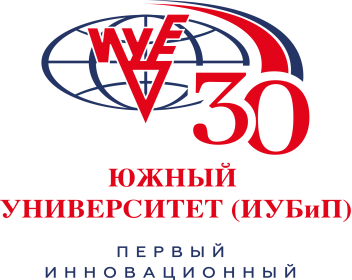 Частное образовательное учреждение высшего образования 
«ЮЖНЫЙ УНИВЕРСИТЕТ (ИУБиП)»XIII Международный социально-экономический Форум 
ИНТЕЛЛЕКТУАЛЬНЫЕ РЕСУРСЫ – РЕГИОНАЛЬНОМУ РАЗВИТИЮИНФОРМАЦИОННОЕ ПИСЬМО
У в а ж а е м ы е   к о л л е г и !
17 апреля 2025 года Южный университет (ИУБиП) XII Международный социально-экономический Форум «ИНТЕЛЛЕКТУАЛЬНЫЕ РЕСУРСЫ – РЕГИОНАЛЬНОМУ РАЗВИТИЮ».Целью организации конференции является обмен передовым опытом в области разработки и применения современных методов цифровизации,  искусственного интеллекта в фундаментальных и прикладных науках, в приложении к современной промышленности, производству и бизнесу, а также развитие международных контактов в данной сфере. Особое внимание будет уделено передовым интеллектуальным технологиям на базе Soft Computing. Организационный комитет форума приглашает вас опубликовать работы, которые представляют существенный научный интерес, являются оригинальными и ранее неопубликованными. К участию приглашаются магистранты, аспиранты, молодые ученые и исследователи. Все статьи будут  проверены несколькими рецензентами. Материалы форума будут опубликованы в сборнике  «Интеллектуальные ресурсы – региональному развитию – 2025» (РИНЦ) бесплатно на русском языке. КЛЮЧЕВЫЕ ДАТЫ
1апреля 2025 годаОкончание приема заявок на участие. Текст статьи необходимо приложить к заявке на участие.6 апреля 2025 годаУведомление об утверждении/отказе в утверждении, рекомендациях по корректировке доклада17 апреля 2025 Дата проведения конференции.
ОРГАНИЗАТОРЫ
Председатели организационного комитета
д.э.н., проф. Акперов Имран Гурру оглы 
Заместители председателя организационного комитета
к.э.н., доц.  Коханова Виктория Сергеевна, ЧОУ ВО ЮУ (ИУБиП)к.т.н., доц.  Храмов Владимир Викторович, ЧОУ ВО ЮУ (ИУБиП)МЕСТО ПРОВЕДЕНИЯ КОНФЕРЕНЦИИг. Ростов-на-Дону,  Южный университет (ИУБиП). Формат конференции смешанный (очная форма и онлайн).ПОДАЧА ПУБЛИКАЦИЙРассматриваются статьи, являющиеся оригинальным и ранее  не опубликованным исследованием, которое связано с одним или несколькими научными направлениями конференции. Все поданные материалы анализируются Программным комитетом конференции на предмет качества, оригинальности  (не менее 80%) и научного соответствия тематики форума. Согласие на прием публикации или отказ будут основаны на отзывах рецензентов. Все вопросы по процедуре проверки просим Вас направлять по контактному адресу. Электронная версия (.doc) завершенной статьи должна быть направлена до истечения срока приема. Максимальное количество страниц в статье – 5.
Подробная информация доступна на сайте https://lomonosov-msu.ru/rus/event/7490/page/3066. ФОРМАТ КОНФЕРЕНЦИИ:очный;дистанционный (онлайн). Ссылки на онлайн трансляцию будут высланы после обработки статей.КОНТАКТЫ 
- к.э.н., доц.  Коханова Виктория Сергеевна, ЧОУ ВО ЮУ (ИУБиП)e-mail:  kohanovavs@yandex.ru 